Year B
FocusSubjectAut1HistoryWar and peace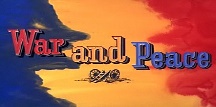 Aut2GeographyWhere we live Short topic 3 or 4 weeks before starting Christmas Spr1HistoryFamous Faces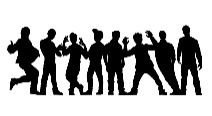 Spr2GeographyCome fly with me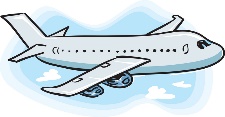 Sum1HistoryDigging deep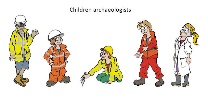 Sum2GeographyThe Blue Abyss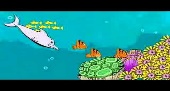 Global Goal 14 and 15Life on land and life below waterExperiencesRemembrance Day activitiesVE street party-KS2ChristmasFamous visitorsPeople from different jobsLinks with other countries—pen pals/emails/FaceTimeArchaeologist visit(Durham University)KS2 artefact displaySeaside tripsFoundationDo you want to be friends?(Falling out and making up)Can we explore it?Who is your superhero?Are we there yet? 
(comparing to Africa)Who lives underground?How many legs does an Octopus have?Key Stage 1Florence Nightingale1820-1910Acklam-mapping sim/diffQueen Victoria and her family Lord ShaftesburyComparing China to the UKThe Fire of LondonBeachcombers-life on our beaches (local)Key Stage 2LKS2 – Norman Conquest
UKS2 – WW2LKS2 – Middlesbrough-mapping, human/physicalUKS2 -  The North East-mapping, human/physicalLKS2– Alexander Fleming 
(Medicine through time)UKS2 – Henry VIII/Elizabeth I (Tudors)LKS2– Brazil comparison
UKS2 - New York/LondonLKS2– Stone age - Iron ageUKS2– Ancient GreeceLKS2– Life along our coastlines in GB and coastal erosionUKS2– Water pollution-plastic pollution, animal/human impactLocal LinksMiddlesbrough Cenotaph
Stanley Hollis VCEden CampWalk around local area/Acklam/MBroLocal community groups in-town planning, Acklam meadow action groupWynyard Planetarium
Middlesbrough Meteorite
Lighthouses e.g. Hartlepool, Seaton Carew
Dr Nicholas Patrick (astronaut)Museum visitsArchaeologist dig visitLocal coastline e.g. Seal Sands, industry visit along coastlineBeach visitsCommunity action groups on beach clean ups